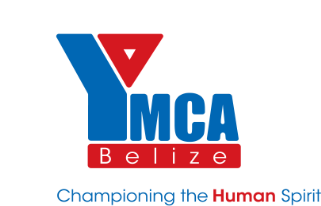 YMCA BelizeCommunity Empowerment ProgramProgram Director YMCA Belize Build Strong Children, Families and CommunitiesTERMS OF REFERENCELead the design and implementation of YMCA Belize Community Empowerment Program for Youths, Families and Communities. Lead the implementation and evaluation of the YMCA Personal and Social Development Program within all YMCA program components. Lead and strengthen the YMCA Program Pillars of Character Strengthening and Leadership Building as fundamental components of the YMCA Community Empowerment Program.   Integrate the core values of YMCA Belize Community Empowerment in all program components and lead the planning, education and measurement of specific core areas that are essential to youth and family development.Lead the identification of staff development in specific topic areas to ensure their understanding, support and promotion of the complete development of YMCA Youths and Families in our Community Empowerment Program. Work with groups of people to identify possibilities, and to formulate goals and strategies to improve the lives of YMCA youth and families. Organize and facilitate training and strategy sessions for youths, families, and community to build capacity for individual and community action with strong team building skills. Design and implement a comprehensive measurement and evaluation system for the Community Empowerment Program at the youth, family and community level. Lead the development of the YMCA Youth Volunteer Team to promote volunteerism, professional development and community empowerment.  Lead the development of the YMCA Parent Team to celebrate and promote role and value of parenting for children, families and communities.   Lead the development of the YMCA Community Volunteer Team to promote and celebrate community empowerment and activities for healthy, happy living.   Support strong partnership and cooperation with all YMCA partners; schools, community, government, non-profit, and private sector. Responsible for all administrative documentations, oral and written communication, and equipment inventory under Social Program responsibility.  Assist with supervision of youth members while at the centre and other related responsibilities and duties as required for the success of the youth program.programs@ymcabelize.orgprograms@ymcabelize.org